СОВЕТ ДЕПУТАТОВ ПОНЯТОВСКОГО СЕЛЬСКОГО ПОСЕЛЕНИЯ ШУМЯЧСКОГО РАЙОНА СМОЛЕНСКОЙ ОБЛАСТИРЕШЕНИЕот 30 октября 2014 года                                                                                     №19ст. ПонятовкаРуководствуясь частью 4 статьи 44 Федерального закона от 06.10.2003 года № 131-ФЗ «Об общих принципах организации местного самоуправления в Российской Федерации», Совет депутатов Понятовского сельского поселения Шумячского района Смоленской области РЕШИЛ:1. Принять прилагаемый проект решения Совета депутатов Понятовского сельского поселения Шумячского района Смоленской области «О внесении изменений в Устав Понятовского сельского поселения Шумячского района Смоленской области» (приложение 1).2. Утвердить прилагаемый порядок учета предложений по проекту решения «О внесении изменений в Устав Понятовского сельского поселения Шумячского района Смоленской области» и порядок участия граждан в его обсуждении (приложение 2).3. Сформировать комиссию по подготовке и проведению публичных слушаний по проекту решения Совета депутатов Понятовского сельского поселения Шумячского района Смоленской области «О внесении изменений в Устав Понятовского сельского поселения Шумячского района Смоленской области» (приложение 3).4. Направить настоящее решение в печатное средство массовой информации органов местного самоуправления Понятовского сельского поселения Шумячского района Смоленской области «Информационный вестник Понятовского сельского поселения» для официального опубликования.5. Настоящее решение вступает в силу со дня его принятия.Глава муниципального образованияПонятовского сельского поселения Шумячского района Смоленской области                                                  Е.П. Макаренкова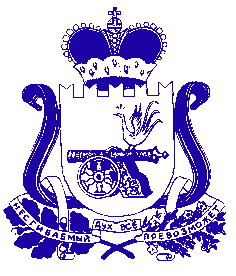 СОВЕТ ДЕПУТАТОВ ПОНЯТОВСКОГО СЕЛЬСКОГО ПОСЕЛЕНИЯШУМЯЧСКОГО РАЙОНА СМОЛЕНСКОЙ ОБЛАСТИПРОЕКТ РЕШЕНИЯот «___»  ___________ 2014                                                                              №  ____В целях приведения Устава Понятовского  сельского поселения Шумячского района Смоленской области (в редакции решений Совета депутатов Понятовского сельского поселения Шумячского района Смоленской области от 17.04.2006  №4, от 27.07.2007 №13, от 05.08.2008 №14, от 07.07.2009 №20, от 08.10.2010 № 21,  от 21.11.2011 № 46, от 25.01.2013 №1, от 08.11.2013 №27) в соответствии с нормами Федерального закона от 6 октября 2003 года №131-ФЗ «Об общих принципах организации местного самоуправления в Российской Федерации» (с изменениями и дополнениями), Совет депутатов Понятовского сельского поселения Шумячского района Смоленской областиРЕШИЛ:1. Внести в Устав Понятовского сельского поселения Шумячского района Смоленской области (в редакции решений Совета депутатов Понятовского сельского поселения Шумячского района Смоленской области от 17.04.2006  №4, от 27.07.2007 №13, от 05.08.2008 №14, от 07.07.2009 №20, от 08.10.2010 № 21,  от 21.11.2011 № 46, от 25.01.2013 №1, от 08.11.2013 №27) следующие изменения:1) в части  1 статьи 7:а) дополнить пунктом 8.2 следующего содержания:«8.2) создание условий для реализации мер, направленных на укрепление межнационального и межконфессионального согласия, сохранение и развитие языков и культуры народов Российской Федерации, проживающих на территории поселения, социальную и культурную адаптацию мигрантов, профилактику межнациональных (межэтнических) конфликтов»;б) пункт 21 изложить в следующей редакции:«21) присвоение адресов объектам адресации, изменение, аннулирование адресов, присвоение наименований элементам улично-дорожной сети (за исключением автомобильных дорог федерального значения, автомобильных дорог регионального или межмуниципального значения, местного значения муниципального района), наименований элементам планировочной структуры в границах поселения, изменение, аннулирование таких наименований, размещение информации в государственном адресном реестре»; в) пункт 33 изложить в следующей редакции:«33) оказание поддержки гражданам и их объединениям, участвующим в охране общественного порядка, создание условий для деятельности народных дружин";г) пункт 35 признать утратившим силу; 2) в статье 22:а) пункт  10 части 2  дополнить словами: в соответствии со статьей 74.1 ФЗ от 06.10.2003 № 131- ФЗ;  б) в пункте 9 части 3 после слов «платы за землю» дополнить словами «, находящуюся в муниципальной собственности,»;в)  пункт 10  части 3 изложить в следующей редакции:«10) установление предельных (максимальных и минимальных) размеров земельных участков, предоставляемых гражданам в собственность из находящихся в муниципальной собственности земель для ведения личного подсобного хозяйства и индивидуального жилищного строительства»;г) пункт 14 части 3 признать утратившим силу;д) пункт 15 части 3 признать утратившим силу;е) часть 3 дополнить пунктами 31, 32 следующего содержания:«31) организация профессионального образования и дополнительного профессионального образования выборных должностных лиц местного самоуправления, членов выборных органов местного самоуправления поселения, депутатов Совета депутатов, муниципальных служащих»;«32) присвоение адресов объектам адресации, изменение, аннулирование адресов в соответствии с установленными Правительством Российской Федерации правилами присвоения, изменения, аннулирования адресов.»; 3) в части 9 статьи 26 слова «или иное лицо» заменить словами «, а в случае его отсутствия – иной депутат»4) в части 10 статьи 26 слово «либо» заменить словами « а в случае его отсутствия – иной депутат»5) в части 7 статьи 28:а) дополнить пунктом 24.1 следующего содержания:«24.1) создание условий для реализации мер, направленных на укрепление межнационального и межконфессионального согласия, сохранение и развитие языков и культуры народов Российской Федерации, проживающих на территории поселения, социальную и культурную адаптацию мигрантов, профилактику межнациональных (межэтнических) конфликтов»;б) пункт 38 изложить в новой редакции: «размещение, изменение, аннулирование содержащихся в государственном адресном реестре сведений об адресах в соответствии с порядком ведения государственного адресного реестра»;в) пункт 63 признать утратившим силу;г) дополнить пунктами 66-69, 69.1,68.2 следующего содержания:«66) рассмотрение уведомления о проведении публичного мероприятия (за исключением собрания и пикетирования, проводимого одним участником»;«67) осуществление закупок товаров, работ, услуг для обеспечения муниципальных нужд»;«68) организация профессионального образования и дополнительного профессионального образования муниципальных служащих  Администрации поселения и работников муниципальных  учреждений»;«69) утверждение муниципальных программ (подпрограмм) реализуемых за счёт средств местного бюджета»;«69.1) установление порядка проведения оценки эффективности реализации муниципальных программ и критериев указанной оценки»;«69.2) установление порядка принятия решений о разработке муниципальных программ, их формирования и реализации»;6) пункт 12 части 5 статьи 28.1 признать утратившим силу;7) пункт 25 части 5 статьи 28.1 признать утратившим силу;8) в статье 31.1 часть 3 дополнить словами следующего содержания «, осуществление аудита в сфере закупок.»;9) в статье 34:а) дополнить частью 9.1 следующего содержания:«9.1 В соответствии с Федеральным законом «Об общих принципах организации местного самоуправления в Российской Федерации» муниципальные нормативные правовые акты, затрагивающие вопросы предпринимательской и инвестиционной деятельности, в целях выявления положений, необоснованно затрудняющих осуществление предпринимательской и инвестиционной деятельности, подлежат экспертизе, проводимой органами местного самоуправления, в порядке установленном решением Совета депутатов, в соответствии с областным законом.В целях выявления положений, вводящих избыточные обязанности, запреты и ограничения для субъектов предпринимательской и инвестиционной деятельности или способствующих их введению, а также положений, способствующих возникновению необоснованных расходов субъектов предпринимательской и инвестиционной деятельности и местного бюджета, проекты муниципальных нормативных правовых актов, затрагивающих вопросы осуществления предпринимательской и инвестиционной деятельности, подлежат оценке регулирующего воздействия, проводимой органами местного самоуправления в порядке, установленном решением Совета депутатов, в соответствии с областным законом.»;б) часть 10 изложить в следующей редакции:«10) Муниципальные правовые акты могут быть отменены или их действие может быть приостановлено органами местного самоуправления или должностными лицами местного самоуправления, принявшими (издавшими) соответствующий муниципальный правовой акт, в случае упразднения таких органов или соответствующих должностей либо изменение перечня полномочий указанных органов или должностных лиц – органами местного самоуправления или должностными лицами местного самоуправления, к полномочиям которых на момент отмены или приостановления действия муниципального правового акта отнесено принятие (издание) соответствующего муниципального правового акта, а также судом; а в части, регулирующей осуществление органами местного самоуправления отдельных государственных полномочий, переданных им федеральными и областными законами, – уполномоченным органом государственной власти Российской Федерации либо уполномоченным органом государственной власти Смоленской области.Действие муниципального правового акта, не имеющего нормативного характера, незамедлительно приостанавливается принявшим (издавшим) его органом местного самоуправления или должностным лицом местного самоуправления в случае получения соответствующего предписания Уполномоченного при Президенте Российской Федерации по защите прав предпринимателей, выданного в соответствии с законодательством Российской Федерации об уполномоченном  по защите прав предпринимателей в трехдневный срок. Об исполнении полученного предписания Администрация сельского поселения или должностные лица местного самоуправления обязаны сообщить Уполномоченному при Президенте Российской Федерации по защите прав предпринимателей в трехдневный срок, а Совет депутатов – не позднее трех дней со дня принятия ими решения.»;10) статью 43 изложить в следующей редакции:«Статья 43. Закупки для обеспечения муниципальных нужд1. Закупки товаров, работ, услуг для обеспечения муниципальных нужд осуществляются в соответствии с законодательством Российской Федерации о контрактной системе в сфере закупок товаров, работ, услуг для обеспечения государственных и муниципальных нужд.2. Закупки товаров, работ, услуг для обеспечения муниципальных нужд осуществляются за счет средств местного бюджета.»;11) статью 47 изложить в новой редакции:«Статья 47. Осуществление муниципального финансового контроля.1. Муниципальный финансовый контроль осуществляется в целях обеспечения соблюдения бюджетного законодательства Российской Федерации и иных нормативных правовых актов, регулирующих бюджетные правоотношения.2. Муниципальный финансовый контроль подразделяется на внешний и внутренний, предварительный и последующий.3. Внешний муниципальный финансовый контроль в сфере бюджетных правоотношений является контрольной деятельностью Контрольно-ревизионной комиссии (далее – орган внешнего муниципального финансового контроля).Порядок осуществления полномочий органом внешнего муниципального финансового контроля по внешнему муниципальному финансовому контролю определяется муниципальными правовыми актами Совета депутатов.4. Внутренний муниципальный финансовый контроль в сфере бюджетных правоотношений является контрольной деятельностью органов муниципального финансового контроля, являющихся органами (должностными лицами) местной администрации (далее – органы внутреннего государственного (муниципального) финансового контроля).Порядок осуществления полномочий органами внутреннего муниципального финансового контроля по внутреннему муниципальному финансовому контролю определяется муниципальными правовыми актами местной администрации.5. Предварительный контроль осуществляется в целях предупреждения и пресечения бюджетных нарушений в процессе исполнения местного бюджета.6. Последующий контроль осуществляется по результатам исполнения местного бюджета в целях установления законности его исполнения, достоверности учета и отчетности.12) в статье  54:а) часть 1 изложить в следующей редакции:«1) Контроль и надзор за деятельностью органов местного самоуправления и должностных лиц местного самоуправления осуществляется органами прокуратуры Российской Федерации и государственными органами, уполномоченными на осуществление государственного контроля (надзора) за деятельностью органов местного самоуправления и должностных лиц местного самоуправления в соответствии с федеральными и областными законами, включая территориальные органы федеральных органов исполнительной власти и органы исполнительной власти Смоленской области в пределах их компетенции, установленной федеральным и областным законодательством.»;2. Статью 55 дополнить абзацами следующего содержания:Положения части 9.1 статьи 34 настоящего Устава применяются с 1 января 2017 года».3. Настоящее решение вступает в силу со дня официального опубликования в печатном средстве массовой информации органов местного самоуправления Понятовского сельского поселения Шумячского района Смоленской области «Информационный вестник Понятовского сельского поселения» после государственной регистрации в Управлении Министерства юстиции Российской Федерации по Смоленской области.Глава муниципального образованияПонятовского сельского поселения Шумячского района Смоленской области                                                  Е.П. МакаренковаПОРЯДОК Учета предложений по проекту решения «О внесении изменений в Устав Понятовского сельского поселения Шумячского района Смоленской области» и порядка учета граждан в его обсуждении:1. Ознакомление с проектом решения через средства массовой информации органов местного самоуправления Понятовского сельского поселения Шумячского района Смоленской области «Информационный вестник Понятовского сельского поселения»2. Прием предложений граждан в письменной форме до 02.12.2014 года по адресу: Смоленская область, Шумячский район, ст. Понятовка, ул. Первомайская, д. 6, Администрация Понятовского сельского поселения Шумячского района Смоленской области.3. Публичное слушание по проекту решения «О внесении изменений в Устав Понятовского сельского поселения Шумячского района Смоленской области» состоятся 04.12.2014 года в здании Администрации Понятовского сельского поселения Шумячского района Смоленской области в 15.00Состав комиссии по подготовке и проведению публичных слушаний по проекту решения Совета депутатов Понятовского сельского поселения Шумячского района Смоленской области «О внесении изменений в Устав  Понятовского сельского поселения Шумячского района Смоленской области Об   установлении   порядка   учета предложений   по  проекту   решения «О  внесении   изменений  в   Устав Понятовского сельского поселения Шумячского района Смоленской области» и  порядка участия граждан в его обсужденииПриложение № 1 к решению Совета депутатов Понятовского сельского поселения Шумячского района Смоленской области  от 30 октября 2014 г.  №19                              О внесении изменений в Устав Понятовского сельского поселения Шумячского района Смоленской областиПринято Советом депутатов Понятовского сельского поселения Шумячского района Смоленской областиПриложение № 2 к решению Совета депутатов Понятовского сельского поселения Шумячского района Смоленской области  от  30 октября 2014г.     № 19Приложение 3к решению Совета депутатов Понятовского сельского поселения Шумячского района Смоленской области от 30 октября  2014 года     №19Макаренкова Екатерина Павловна   - Глава муниципального образования Понятовского сельского поселения Шумячского района Смоленской областиБондарева Наталья Борисовна-Глава Администрации Понятовского сельского поселения Шумячского района Смоленской областиЧернов Виталий Владимирович-Депутат Совета депутатов Понятовского сельского поселения Шумячского района Смоленской областиЕрохова Наталья Ивановна-Депутат Совета депутатов Понятовского сельского поселения Шумячского района Смоленской областиИванова Галина Александровна   -Депутат Совета депутатов  Понятовского сельского поселения Шумячского района Смоленской области